Государственное бюджетное общеобразовательное учреждениесредняя общеобразовательная школа № 418Кронштадтского района Санкт-ПетербургаСценарий игры по ПДД«Безопасный маршрут»Игра рассчитана на учащихся 2-3 классовАвтор-составитель:Горохов Владимир АнатольевичСанкт-Петербург2013 годСЦЕНАРИЙИГРЫ ПО ПРАВИЛАМ ДОРОЖНОГО ДВИЖЕНИЯ«БЕЗОПАСНЫЙ МАРШРУТ»ДЛЯ 2-3 КЛАССОВДата проведения: 2 апреля 2013 годаМесто проведения: ГБОУ СОШ № 418, ул. Станюковича, д.4, литер А (актовый зал).Время проведения: 12.35ФОНОВАЯ МУЗЫКАФАНФАРЫВедущий: Добрый день, дорогие друзья! Сегодня у нас состоится развлекательная игра по правилам дорожного движения. А назвали мы её «Безопасный маршрут». Мы с вами окунёмся в интересный, но не безопасный мир дороги. Ведь на улицах нас подстерегает множество опасностей и неожиданностей. А чтобы их избежать, надо соблюдать особые правила. Правила дорожного движения!Цель сегодняшней игры – проверить, насколько хорошо вы знаете правила дорожного движения, дорожные знаки и умеете применять знания на практике.Итак, в игре принимают участие 3 команды. Это команда 2А класса, команда 2Б класса, команда 2В класса! Давайте поприветствуем друг друга аплодисментами!Вам предстоит пройти 6 испытаний, побывать на 6-ти станциях – «Маршрутное такси», «Проспект знаний», «Дорожный знак», «Маневрирование», «Перекресток Дружбы» и «Водитель-Ас».На каждой станции могут принимать участие только 10 человек. Вы уже на свое усмотрение выбираете участников для каждой станции. Капитан команды принимает участие обязательно и остается неизменным участником.Еще одно главное правило – по окончанию всех испытаний на станциях, мы собираемся все здесь (в актовом зале) для подведения итогов и определения победителей сегодняшней игры.Оценивать вас сегодня будет наше жюри, в составе которого: 
- старшеклассники, представители Совета школы- председатель жюри, ответственный по профилактике детского дорожно-транспортного травматизма, педагог-организатор …………..А сейчас, я попрошу выйти ко мне капитанов от каждой команды для того, чтобы получить маршрутные листы и отправиться всем участникам на станции.(Капитаны получают маршрутные листы)Ну что ж, капитаны получили маршрутные листы, и думаю, что мы готовы начать нашу игру. Всем желаю успеха и удачи!ФАНФАРЫ__________________________________________________________________ПОСЛЕ ВСЕХ ИСПЫТАНИЙ НА СТАНЦИЯХФАНФАРЫВедущий: Вот и подошли к концу наши соревнования! Жюри подвело итоги. Слово предоставляется председателю жюри, ответственному 
по профилактике детского дорожно-транспортного травматизма 
……………………………………….. (Слово председателя жюри. Подведение итогов. 
Награждение дипломами за I,II,III места команды 2-3-х классов.)Ведущий: Закончилась наша игра! В ней есть победители и, по-моему, нет побежденных, и в заключение хочется сказать:
Чтоб жить, не зная огорченья,
Чтоб бегать, плавать и летать,
Должны вы правила движенья
Всегда и всюду соблюдать.
                    На улице будьте внимательны, дети!
                    Твердо запомните правила эти.
                    Помните правила эти всегда,
                    Чтоб не случилась с вами беда!Всем большое спасибо за участие! До новых встреч!ФОНОВАЯ МУЗЫКАПриложениеСТАНЦИИИГРЫ ПО ПРАВИЛАМ ДОРОЖНОГО ДВИЖЕНИЯ«БЕЗОПАСНЫЙ МАРШРУТ»ДЛЯ 2-3 КЛАССОВ1 станция «Маршрутное такси»Задание: Капитан каждой команды – «водитель». Надевает на себя обруч, бежит до финиша, возвращается к команде. К нему присоединяется второй участник (пассажир). Добегают до финиша, «пассажир» отцепляется, а «водитель» бежит за следующим. Так он перевозит всех участников команды. В конце вся команда берется друг за друга (водитель впереди) и возвращается на исходное место.Засекается время на выполнение данного задания. Полученное время заносится в сводный протокол.Максимальное количество баллов – 5 баллов(Баллы выставляются только тогда, когда все команды пройдут данное испытание)2 станция «Проспект знаний»Задание: Команде задается 10 вопросов на знания ПДД. Время для обсуждения каждого вопроса 10 секунд. За каждый правильный ответ вы получаете 1 балл.Максимальное количество баллов – 10 балловПо окончанию испытания, баллы заносятся в сводный протокол.Вопросы:1. Часть дороги, по которой идут пешеходы (Тротуар)2. Место пересечения улиц (Перекресток)3. Прочная широкая лямка, обеспечивающая безопасность водителя и пассажира в легковом автомобиле (Ремень безопасности)4. Общее название автобуса, троллейбуса, трамвая (Общественный транспорт)5. Место на дороге, предназначенное для пешеходов (Переход)6. Опускающаяся и поднимающаяся перекладина для открытия и закрытия переезда (Шлагбаум)7. Вид грузовика, кузов которого сваливает груз сам (Самосвал) 8. Устройство для остановки автомобиля (Тормоз)9. Подземное сооружение для движения транспорта (Тоннель)10. Наказание за нарушение ПДД (Штраф)3 станция «Дорожный знак»Задание: Команде дается  2 конверта: в них разрезанный дорожный знак. Команда должна быстро его собрать, объяснить значение знака. Затем перед командой выкладываются еще 3 знака. Они дают объяснение значения каждого знака. За каждое выполненное правильно задание команда получает 2 балла.За неполный ответ команда получает 1 балл.Максимальное количество баллов: 10 балловПо окончанию испытания, баллы заносятся в сводный протокол.4 станция «Маневрирование»Задание: Каждому участнику команды по очереди дается машинка на веревочке. Нужно объехать с машинкой вокруг кеглей, не задевая их.(За правильное выполнение задания максимальное количество баллов – 10 баллов. Если участник задел кеглю, команде начисляется штраф – 1 балл)По окончанию испытания, баллы заносятся в сводную таблицу.5 станция «Перекресток Дружбы»Задание: Разгадать кроссворд.Максимальное количество баллов – 11 балловПо окончанию испытания, баллы заносятся в сводный протокол.Водители – лихачи очень любят его совершать. (Обгон)Трехглазый постовой. (Светофор)Самые строгие дорожные знаки. (Запрещающие)Дорожка вдоль дороги, не для машин. (Тротуар)Это случается с теми, кто не соблюдает правила дорожного движения. (ДТП)Пешеходный переход по-другому.( Зебра)Самое опасное место для пешеходов. (Перекресток)Это “говорит” желтый свет светофора. (Внимание)Часть автомобиля, под которую попадает резина. (Колесо)Его боятся нарушители правил. (Инспектор)В него попадает зазевавшийся водитель. (Кювет)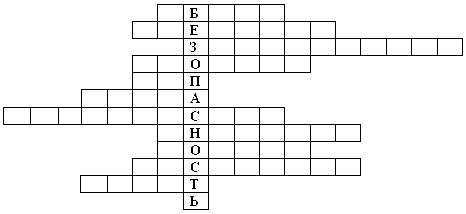 6 станция «Водитель-Ас»Задание: Капитанам дается по машинке на веревке с карандашом. Нужно на время быстрее привезти свой автомобиль к финишу с помощью карандаша и веревки.Засекается время на выполнение данного задания. Полученное время заносится в сводный протокол.Максимальное количество баллов – 5 баллов(Баллы выставляются только тогда, когда все команды пройдут данное испытание)